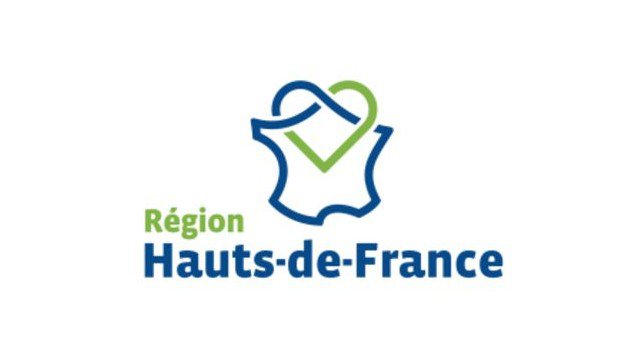 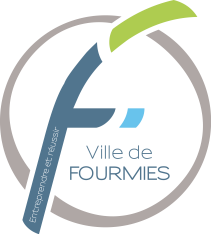 FICHE-DEMANDEFONDS DE TRAVAUX URBAINSN° de dossier : Date de réception : NOM et Prénom de la personne à l’origine de la demande : Adresse :…………………………………………………………………………………………………………………………………………………………………………………………………………………………………………………………………………………Tél :………………………………………………………………………………………Mail :……………………………………………………………………………………Secteur concerné : Marlière-Malakoff                                                                Espérance Trieux                                                                                      Centre-villeLieu à aménager :……………………………………………………………………………….......................................................................................................................................................................................................................................................................................................................................................Origine et description de la demande :…………………………………………………………………………………………………………………………………………………………………………………………………………………………………………………………………………………………………………………………………………………………………………………………………………………………………………………………………………………………………………………………………………………………………………………………………………………………………………………………………………………………………………………………………Objectifs du projet :……………………………………………………………………………………………………………………………………………………………………………………………………………………………………………………………………………………………………………………………………………………………………………………………………………………………………………………………………………………………………………………………………………………………………………………Photos du site à aménager :